 KS1 Why is learning to do good deeds so important to Jewish people?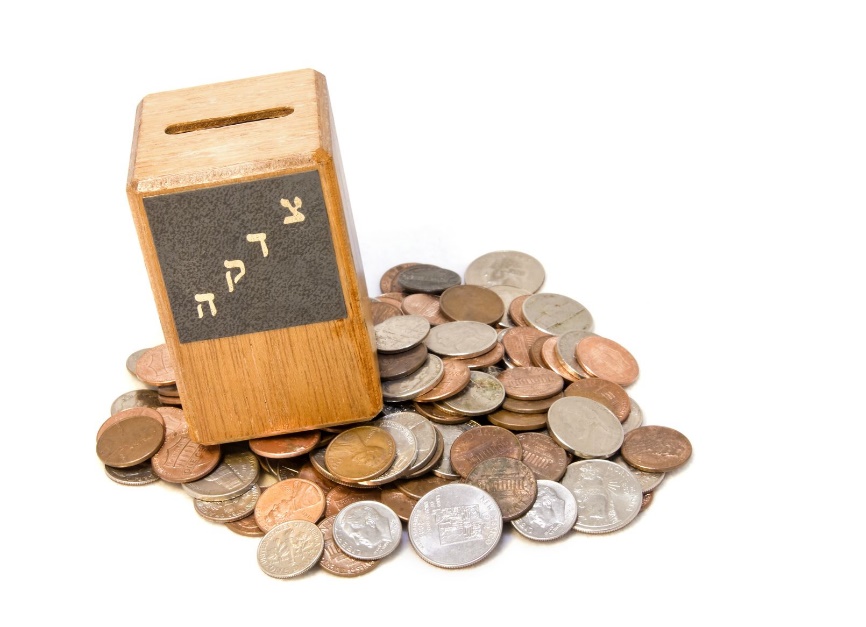 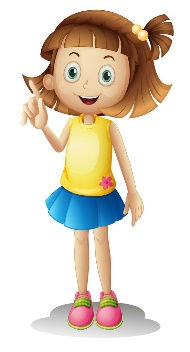 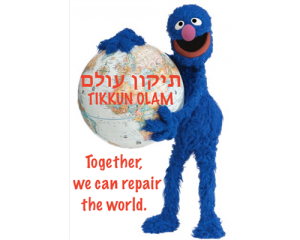 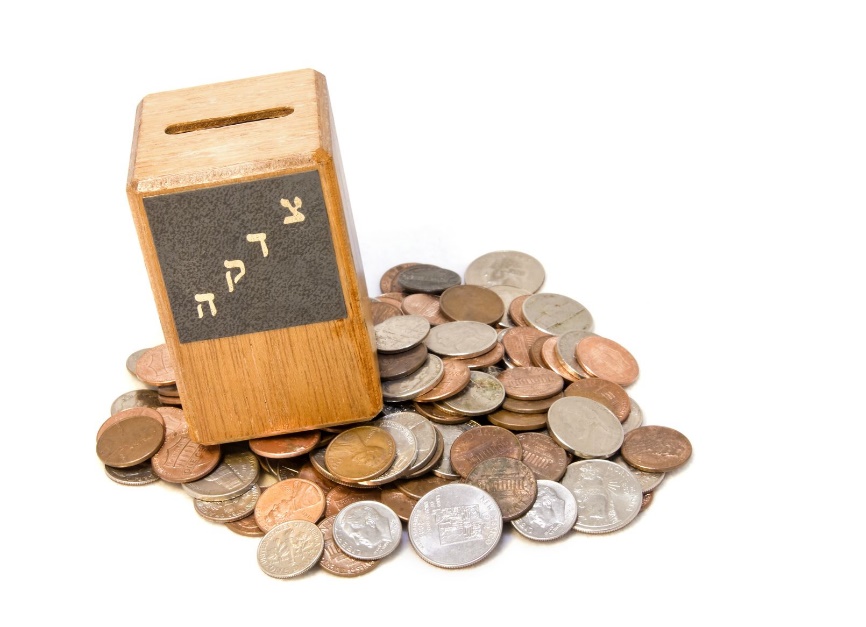 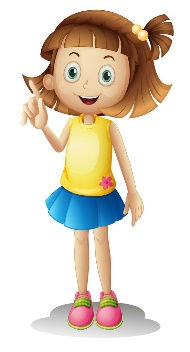 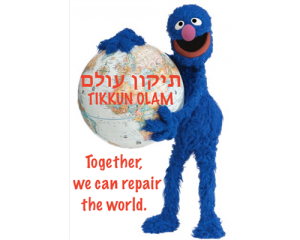 What words should we understand and be able to use?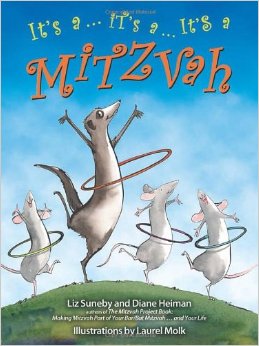 JewishSome families are Jewish. Jewish people believe in God and follow a book called the Torah. Tikkun OlamHealing the world.MitzvahThe Jewish word for a good deed.Tzedakah boxFor giving money to help other people.  